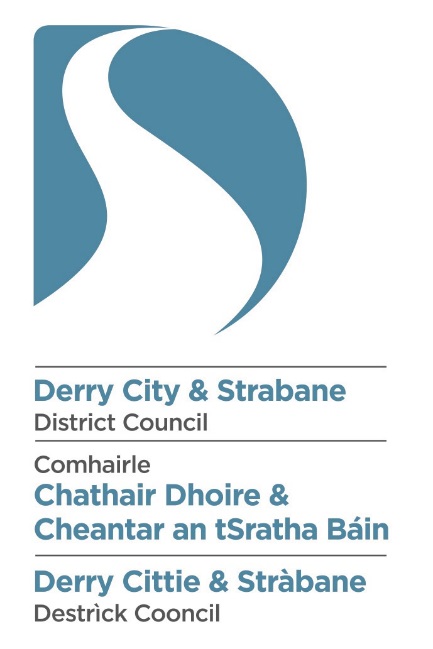 Statutory Equality DutiesScreening Of New/Revised Council Policies(Questionnaire)Screening of New/Revised PoliciesIntroduction and Guidance Notes Section 75 of the Northern Ireland 1998 (“The Act”) requires the Council in carrying out its functions, powers and duties to have due regard to the need to promote equality of opportunity:between persons of different religious belief, political opinion, racial group, age, marital      status or sexual orientation;between men and women generally;between persons with disability and persons without;between persons with dependants and persons without.1.2  	In addition, without prejudice to its obligations above, the Council shall in carrying out its functions, powers and duties have regard to the desirability of promoting good relations between persons of different religious belief, political opinion or racial group.  The Council supports the principles of good relations:  equity, respecting diversity and interdependence, and the development of relationships built on trust and respect.1.3  As stated in its Equality Scheme, the Council intends to screen all of its policies (formal        and informal), functions and roles in order to determine which would require a fuller        equality analysis in the form of an impact assessment. This questionnaire is aimed at providing a standardised, systematic approach to the   	  screening exercise.  A summary of this document will be made available to the Council’s 	  consultees and the general public, via the Council’s web-site and in other formats, (upon 	  request).  This document may also be produced, in full, as part of consultations 	  regarding Equality Impact Assessments.1.5  When the Council is considering a new/revised policy, it will determine whether the policy has the potential to have significant implications for equality of opportunity on the Section 75 categories if so will conduct a full equality impact assessment.  	It will also help to determine if there are opportunities to:-Better promote good relations through tackling prejudice and/ or promoting understanding between the three Section 75 (2) categories, namely persons of different religious belief, political opinion and racial group. Promote positive attitudes towards people with a disability Encourage participation by disabled people in public life.	Where such opportunities are identified the new/revised policy will be referred to a designated working group for consideration. Where due limited quantitative and/or qualitative research data, it is not possible to establish the ‘significance’ of the equality impact, policies which score positively against the equality of opportunity screening criteria should be designated for detailed impact assessment.Available evidence Evidence to help inform the screening process may take many forms.  Public authorities should ensure that their screening decision is informed by relevant data. What evidence/information (both qualitative and quantitative) have you gathered to inform this policy?  Specify details for each of the  categories.Needs, experiences and prioritiesTaking into account the information referred to above, what are the different needs, experiences and priorities of each of the following categories, in relation to the particular policy/decision?  Specify details for each of the  categoriesPart 2: Screening questions Introduction Equality of Opportunity  In making a decision as to whether or not there is a need to carry out an equality impact assessment, the public authority should consider its answers to the questions 1 and 2.If the public authority’s conclusion is none in respect of all of the Section 75 equality of opportunity categories, then the public authority may decide to screen the policy out.  If a policy is ‘screened out’ as having no relevance to equality of opportunity, a public authority should give details of the reasons for the decision taken. If the public authority’s conclusion is major in respect of one or more of the Section 75 equality of opportunity categories, then consideration should be given to subjecting the policy to the equality impact assessment procedure. If the public authority’s conclusion is minor in respect of one or more of the Section 75 equality categories categories, then consideration should still be given to proceeding with an equality impact assessment, or to:measures to mitigate the adverse impact; orthe introduction of an alternative policy to better promote equality of opportunity.In favour of a ‘major’ impactThe policy is significant in terms of its strategic importance;Potential  equality impacts are unknown, because, for example, there is insufficient data upon which to make an assessment  or because they are complex, and it would be appropriate to conduct an equality impact assessment in order to better assess them;Potential equality impacts are likely to be adverse or are likely to be experienced disproportionately by groups of people including those who are marginalised or disadvantaged;Further assessment offers a valuable way to examine the evidence and develop recommendations in respect of a policy about which there are concerns amongst affected individuals and representative groups, for example in respect of multiple identities;The policy is likely to be challenged by way of judicial review;The policy is significant in terms of expenditure.In favour of ‘minor’ impactThe policy is not unlawfully discriminatory and any residual potential impacts on people are judged to be negligible;The policy, or certain proposals within it, are potentially unlawfully discriminatory, but this possibility can readily and easily be eliminated by making appropriate changes to the policy or by adopting appropriate mitigating measures;Any asymmetrical equality impacts caused by the policy are intentional because they are specifically designed to promote equality of opportunity for particular groups of disadvantaged people;By amending the policy there are better opportunities to better promote equality of opportunity.In favour of none	The policy has no relevance to equality of opportunity.The policy is purely technical in nature and will have no bearing in terms of its likely impact on equality of opportunity for people within the equality categories.	Taking into account the evidence presented above, consider and comment on the likely impact on equality of opportunity for those affected by this policy, in any way, for each of the equality categories, by applying the screening questions given overleaf and indicate the level of impact on the group i.e. minor, major or none.Good Relations, Disability Duties, Rural Areas and Areas of DeprivationIn relation to the policy under consideration, if the answer to the screening questions 3 to 7 set out in the screening template a designated working group will:Consider the potential opportunities to promote good relations (Q3)Consider the potential opportunities to promote positive attitudes towards people with a disability (Q4)Consider the potential opportunities to encourage participation by disabled people in public life. (Q5)Consider the potential impacts on people living in a rural area. (Q6)Consider the potential impacts on people living in areas of deprivation. (Q7)The group will collate all available evidence and consult with relevant stakeholders as part of its consideration, where this consultation is proportionate, relevant and enhances decision-making.Completion of the screening template will take the Group’s consideration into account together with relevant evidence.Screening questions Additional considerationsMultiple identityGenerally speaking, people can fall into more than one  category.  Taking this into consideration, are there any potential impacts of the policy/decision on people with multiple identities?  (For example; disabled minority ethnic people; disabled women; young Protestant men; and young lesbians, gay and bisexual people). Provide details of data on the impact of the policy on people with multiple identities.  Specify relevant Section 75 categories concerned.Part 3. Screening decisionIf the decision is not to conduct an equality impact assessment, please provide details of the reasons.If the decision is not to conduct an equality impact assessment the public authority should consider if the policy should be mitigated or an alternative policy be introduced.  Please provide detailsIf the decision is to subject the policy to an equality impact assessment, please provide details of the reasons.Part 4: Mitigation When the public authority concludes that the likely impact is ‘minor’ and an equality impact assessment is not to be conducted, the public authority may consider mitigation to lessen the severity of any equality impact, or the introduction of an alternative policy to better promote equality of opportunity.The public authority may also consider if the policy/decision can be amended or changed or an alternative introduced to:-Better promote good relations through tackling prejudice and/ or promoting understanding between the three Section 75 (2) categories, namely persons of different religious belief, political opinion and racial groupsPromote positive attitudes towards people with a disabilityEncourage participation by disabled people in public life.If so, give the reasons to support your decision, together with the proposed changes/amendments or alternative policy.Part 5 - Approval and authorisationNote: A copy of the Screening Template, for each policy screened should be ‘signed off’ and approved by a senior manager responsible for the policy, made easily accessible on the public authority’s website as soon as possible following completion and made available on request.Part 1: Policy ScopingName of Policy:  Special Leave PolicyPlease tick as appropriate              New Policy                                     Revised Policy              Corporate Policy                           Departmental Policy          If Departmental, please specify which department;  __3a.  Please describe the aims of the policy:.Derry City and Strabane District Council is committed to providing paid time off from work for employees for special circumstances to assist with work life balance.3b.   Are there any associated objectives of the policy?  If so, what are they?Are there any Section75 groups which might be expected to benefit from the intended policy?  If so, explain howThe Special Leave Policy will have a positive impact on employees with caring responsibility as paid leave is available to staff who meet the eligibility criteria.Who initiated or wrote the policy? The policy was written up by the Human Resource Policy Working GroupWho is responsible for the implementation of the policy?The Town Clerk and Chief Executive has overall responsibility for the corporate implementation of the Special Leave Policy and ensuring its objectives are met.Employees are required to contribute to Special Leave Policy by:Being fully aware of the requirements of the procedures and its application;Providing in a timely manner such documentation as is required under the terms of the procedures.	Co-operating with the line manager to achieve full attendance; and Line managers are responsible for ensuring that this policy is applied within their own area.  Any queries on the application or interpretation of this policy must be discussed with the Human Resources Section prior to any action being taken. While the primary responsibility for approving Special leave lies with Line Managers, Human Resource Officers provide an important source of advice and have a central role to play in facilitating and supporting Line Managers and ensuring consistent application across the organisation.HR will be offering awareness training for all Line Managers..  7.    Are there any factors, which could contribute to/detract from the intended aim/outcome of the policy/decision?    If yes, are they                                         Financial                           Legislative                           Other,  please specify   _____ _________       8.    Who are the internal/external stakeholders (actual or potential) that the policy will impact upon?                         Staff                         Service Users                         Other public sector organisations                          Voluntary/Community/Trade Unions                         Other, Please specify – ____________________________9.       Is this policy associated with any other Council Policy(s)?Yes                                          No             If yes, please state the related policy(s) below.Corporate Health and Wellbeing Policy10(a). How does the policy contribute towards the achievement of the Council’s     strategic objectives? Derry City and Strabane District Council’s Corporate Plan sets out the corporate objective to “ Deliver improved social, economic and environmental outcomes for everyone.”  To achieve this the Council have set out as one of its key strategic outcomes as “Supporting and developing the capacity and capability of staff to deliver on the Council’s objective to recognise its staff as its key asset in developing and promoting the quality of the area and serving its citizens and businesses”11.     How does the Council interface with other bodies in relation to the implementation of this policy?       Council will interface with Local Government Staff Commission and Trade Unions to ensure effective implementation of this policy.Section 75 category Details of evidence/informationReligious belief The breakdown detailing the religious belief profile of residents in the Derry City and Strabane District Council is as follows:Religious belief is not deemed to be a relevant factor which would influence the request or approval of special leavePolitical opinionThe political opinion of the Council’s elected members is as follows:Sinn Féin                         16 seats                                                                   SDLP                                 8 seats                       	   Democratic Unionist     7 seats      Independents                 7 seatsUlster Unionist               2 seats                  This breakdown is taken as an approximate representation of the political opinion of people within the Derry City and Strabane District Council area.  Political Opinion is not deemed to be a relevant factor which would influence the request or approval of special leaveRacial group The breakdown detailing the ethnic profile of the residents of the new Council area is as follows: Racial group is not deemed to be a relevant factor which would influence the request or approval of special leaveAgeThe age profile of the Derry and Strabane LGD area at Census Day 2011 is as follows:This policy would be only be applicable to Council staff and therefore only those of working age (Age 16 years+) would benefit from special leave provisions.Marital statusThe table below illustrates the marital status profile of the Derry and Strabane LGD:Marital Status is not deemed to be a relevant factor which would influence the request or approval of special leave.Sexual orientationAnalysis of the Census 2011 indicates that between 2% and 10% of the population may be lesbian, gay or bisexual. There are no official statistics in relation to the number of gay, lesbian or bisexual people in Northern Ireland. However, research conducted by the HM Treasury shows that between 5% - 7% of the UK population identify themselves as gay, lesbian, bisexual or ´trans´ (transsexual, transgendered and transvestites) (LGBT). This is a sizeable proportion of the population here in Northern Ireland.Sexual Orientation is not deemed to be a relevant factor which would influence the request or approval of special leaveMen and women generallyMen and Women generallyThe gender profile for the Derry and Strabane LGD is as follows:The gender profile of Council’s workforce is as follows:According to records held by Council’s HR department women have made more applications for special leave however this policy is equally applicable to men and women.DisabilityAccording to the 2011 Census 22.95% of people in the Derry and Strabane LGD have a long-term health problem or disability that limits their day-to-day activities;The  Whilst there is no statistics on the number of disability-related leave requests there is accommodation within the policy for all staff to attend medical appointments.ThisDependantAccording to the 2011 Census 37.65% of households in the Derry and Strabane LGD have a dependants as compared to the Northern Ireland average of 33.85% households;The Special Leave Policy is designed to support staff with caring responsibilities. Whilst there is no statistics on the number of caring-related leave requests there is accommodation within the policy for all staff to avail of carers leave. category Details of needs/experiences/prioritiesReligious belief Political opinion Racial group Information contained within this policy should be presented in alternative format on request for any member of staff whose first language is not EnglishAge Marital status Sexual orientationMen and women generallyDisabilityInformation contained within this policy should be presented in alternative format on request for any member of staff who may have a sensory impairment or a learning disabilityDependantsWhat is the likely impact on equality of opportunity for those affected by this policy, for each of the Section 75 equality categories? minor/major/noneWhat is the likely impact on equality of opportunity for those affected by this policy, for each of the Section 75 equality categories? minor/major/noneWhat is the likely impact on equality of opportunity for those affected by this policy, for each of the Section 75 equality categories? minor/major/noneWhat is the likely impact on equality of opportunity for those affected by this policy, for each of the Section 75 equality categories? minor/major/noneWhat is the likely impact on equality of opportunity for those affected by this policy, for each of the Section 75 equality categories? minor/major/noneSection 75 categorySection 75 categoryDetails of policy impactDetails of policy impactLevel of impact?    minor/major/noneReligious beliefReligious beliefPolicy will be applied universally to all staff regardless of S75 categoryPolicy will be applied universally to all staff regardless of S75 categoryNonePolitical opinion Political opinion Policy will be applied universally to all staff regardless of S75 categoryPolicy will be applied universally to all staff regardless of S75 categoryNoneRacial group Racial group Policy will be applied universally to all staff regardless of S75 categoryPolicy will be applied universally to all staff regardless of S75 categoryNoneAgeAgePolicy will be applied universally to all staff regardless of S75 categoryPolicy will be applied universally to all staff regardless of S75 categoryNoneMarital status Marital status Policy will be applied universally to all staff regardless of S75 categoryPolicy will be applied universally to all staff regardless of S75 categoryNoneSexual orientationSexual orientationPolicy will be applied universally to all staff regardless of S75 categoryPolicy will be applied universally to all staff regardless of S75 categoryNoneMen and women generally Men and women generally Policy will be applied universally to all staff regardless of S75 categoryPolicy will be applied universally to all staff regardless of S75 categoryNoneDisabilityDisabilityPolicy will be applied universally to all staff regardless of S75 categoryPolicy will be applied universally to all staff regardless of S75 categoryNoneDependants Dependants Policy will be applied universally to all staff regardless of S75 categoryPolicy will be applied universally to all staff regardless of S75 categoryNoneAre there opportunities to better promote equality of opportunity for people within the  equalities categories?Are there opportunities to better promote equality of opportunity for people within the  equalities categories?Are there opportunities to better promote equality of opportunity for people within the  equalities categories?Are there opportunities to better promote equality of opportunity for people within the  equalities categories?Are there opportunities to better promote equality of opportunity for people within the  equalities categories?Section 75 category If Yes, provide details  If Yes, provide details  If No, provide reasonsIf No, provide reasonsReligious beliefSpecial Leave Policy will be available to all staff regardless of S75 categorySpecial Leave Policy will be available to all staff regardless of S75 categoryPolitical opinion Special Leave Policy will be available to all staff regardless of S75 categorySpecial Leave Policy will be available to all staff regardless of S75 categoryRacial group Special Leave Policy will be available to all staff regardless of S75 categorySpecial Leave Policy will be available to all staff regardless of S75 categoryAgeSpecial Leave Policy will be available to all staff regardless of S75 categorySpecial Leave Policy will be available to all staff regardless of S75 categoryMarital statusSpecial Leave Policy will be available to all staff regardless of S75 categorySpecial Leave Policy will be available to all staff regardless of S75 categorySexual orientationSpecial Leave Policy will be available to all staff regardless of S75 categorySpecial Leave Policy will be available to all staff regardless of S75 categoryMen & women generally Special Leave Policy will be available to all staff regardless of S75 categorySpecial Leave Policy will be available to all staff regardless of S75 categoryDisabilitySpecial Leave Policy will be available to all staff regardless of S75 categorySpecial Leave Policy will be available to all staff regardless of S75 category DependantsSpecial Leave Policy will be available to all staff regardless of S75 categorySpecial Leave Policy will be available to all staff regardless of S75 category3.  Are there opportunities to better promote good relations between Section 75 equality categories through tackling prejudice and/or promoting understanding?                                                       Yes                                      NoIf Yes, the policy will be considered by a Designated Working Group 3.  Are there opportunities to better promote good relations between Section 75 equality categories through tackling prejudice and/or promoting understanding?                                                       Yes                                      NoIf Yes, the policy will be considered by a Designated Working Group Section 75 category Details of opportunities identified (including details of consultation with relevant stakeholders)Religious beliefPolitical opinion Racial group 4.  Is there evidence to suggest that this policy would promote positive attitudes towards    people with a disability?                                               Yes                             NoIf Yes, provide details of opportunities identified (including details of consultation with relevant stakeholdersPublic authorities are required to introduce measures relating to the Disability Discrimination Act 1995 which will ensure full compliance with the legislation, including, measures to address discrimination in employment, positive action and monitoring – the special leave policy is an example of such a measure as it allows employees with a disability to have paid time off from work to attend medical appointments.5.  Is there evidence to suggest that this policy would encourage the participation of people with a disability in public life?                                                 Yes                                 NoIf Yes, provide details  of opportunities identified (including details of consultation with relevant stakeholders Policy does not have any adverse impact on staff regardless of S75 category as all staff are able to request special leave and it will be granted once eligibility  criteria has been metScreened by:      Position/Job Title      DateKatrina BradleyKay McIvorHR OfficerPolicy Officer (Equality)1st November 2018Approved by: